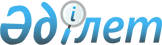 О внесении изменения в решение Актауского городского маслихата от 26 марта 2020 года № 30/347 "О внесении изменений и дополнения в решение Актауского городского маслихата от 21 октября 2016 года № 5/58 "Об утверждении Правил оказания социальной помощи, установления размеров и определения перечня отдельных категорий нуждающихся граждан, проживающих в городе Актау"
					
			Утративший силу
			
			
		
					Решение Актауского городского маслихата Мангистауской области от 19 июня 2020 года № 32/374. Зарегистрировано Департаментом юстиции Мангистауской области 29 июня 2020 года № 4248. Утратило силу-решением Актауского городского маслихата Мангистауской области от 16 апреля 2021 года № 2/18
      Сноска. Утратило силу решением Актауского городского маслихата Мангистауской области от 16.04.2021 №2/18 (вводится в действие по истечении десяти календарных дней после дня его первого официального опубликования).
      В соответствии с Законом Республики Казахстан от 23 января 2001 года "О местном государственном управлении и самоуправлении в Республике Казахстан" и на основании информационного письма республиканского государственного учреждения "Департамент юстиции Мангистауской области Министерства юстиции Республики Казахстан" от 14 апреля 2020 года № 05-10-806, Актауский городской маслихат РЕШИЛ:
      1. Внести в решение Актауского городского маслихата от 26 марта 2020 года № 30/347 "О внесении изменений и дополнения в решение Актауского городского маслихата от 21 октября 2016 года № 5/58 "Об утверждении Правил оказания социальной помощи, установления размеров и определения перечня отдельных категорий нуждающихся граждан, проживающих в городе Актау" (зарегистрировано в Реестре государственной регистрации нормативных правовых актов за № 4190, опубликовано 13 апреля 2020 года в Эталонном контрольном банке нормативных правовых актов Республики Казахстан) следующее изменение:
      преамбулу указанного решения изложить в следующей редакции:
      "В соответствии с Законом Республики Казахстан от 23 января 2001 года "О местном государственном управлении и самоуправлении в Республике Казахстан" и постановлением Правительства Республики Казахстан от 21 мая 2013 года № 504 "Об утверждении Типовых правил оказания социальной помощи, установления размеров и определения перечня отдельных категорий нуждающихся граждан", а также на основании представления республиканского государственного учреждения "Департамент юстиции Мангистауской области Министерства юстиции Республики Казахстан" от 20 января 2020 года № 10-15-117, Актауский городской маслихат РЕШИЛ:".
      2. Государственному учреждению "Аппарат Актауского городского маслихата" (руководитель аппарата − Д. Телегенова) обеспечить государственную регистрацию настоящего решения в органах юстиции.
      3. Контроль за исполнением настоящего решения возложить на постоянную комиссию Актауского городского маслихата по социальным вопросам и вопросам законности и правопорядка (Ы. Кошербай).
      4. Настоящее решение вступает в силу со дня государственной регистрации в органах юстиции и вводится в действие по истечении десяти календарных дней после дня его первого официального опубликования.
					© 2012. РГП на ПХВ «Институт законодательства и правовой информации Республики Казахстан» Министерства юстиции Республики Казахстан
				
      Осуществляющий полномочия председателя сессии,

      секретарь городского маслихата 

С.Закенов
